PRAJEESH OBJECTIVE      Seek a challenging career by a suitable position, utilizing my professional skills and experience to contribute towards the progress of organization.PROFESSIONAL EXPERIENCELOGISTICS Company  - U.A.E            Duration		         : One year (2012 Dec To 2013)             Designation		: Ware House Assistant ResponsibilityStore keeping /Procurement/Logistics/Customer serviceAssist in quality checking all the items in the shipment.Drafts the report for any discrepancies.Maintain a logbook on daily transactions.Put away the Receiving Item from shipment Creating shipping loads for confirmationExperience in using POD Machine and PDT MachineEMIRATES FAST FOOD COMPANY(McDonalds)U.A.E          Duration		: 4 years(2008 Dec To 2012 Oct)      Designation		: Service Crew  ResponsibilityGuaranteeing timely delivery of customer order.Imparting training to the newly joined crews and make them comfortable to the work.Ensuring continuous improvement and accountability of the people in the outlet.  Maintain a working relationship with Manager. Demonstrate high standards of conduct, ethics and customer satisfaction as well as competence of the outletMANAPPURAM GROUP OF COMPANY .INDIA.     Duration 	            :  One year(2005Jan to 2006 March)     Designation                 :   Sales Associate    ResponsibilityTo ensure visibility and availability of all product on the storeOut of stock reportingCreate a good customer relationship and giving friendly and accuracy serviceResponsible for In shore promotion and activitiesStock ordering from the customer ware houseMonitoring sales volume inspecting inventory levels and maintaining in-store promotional materials ACADEMIC QUALIFICATION Bachelor of commerce(B.com)2001-2004, IndiaDiploma in Fire and Safety engineering SOTA(Safety Officer Training Academy )Kerala  COMPUTER LITERACYMS Word& Excel ,TallyDiploma in computerized financial accounting (DCFA)LANGUAGES KNOWNRead, write and speak: English, Hindi and Malayalam.PERSONAL DETAILSDate of birth		:	18-05-1984Sex 				:	Male	Marital Status 		:	SingleNationality 			:	Indian                        KEY SKILLSPositive attitude, hardworking and confident.Auspicious, Optimistic and AmbitiousAbility to work under pressureJob Seeker First Name / CV No: 1202652Click to send CV No & get contact details of candidate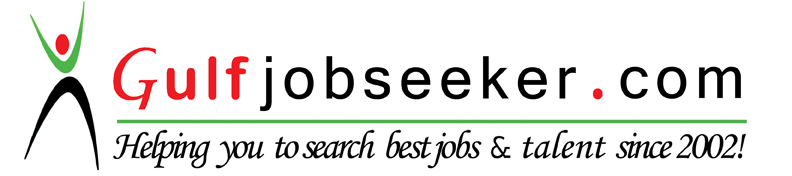 